РОССИЙСКАЯ ФЕДЕРАЦИЯСМОЛЕНСКАЯ ОБЛАСТЬОБЛАСТНОЙ ЗАКОНОб областном бюджете на 2023 год ина плановый период 2024 и 2025 годовПринят Смоленской областной Думой«____»_____________ 2022 годаСтатья 11. Утвердить основные характеристики областного бюджета на 2023 год:1) общий объем доходов областного бюджета в сумме 60 505 682,5 тыс. рублей, в том числе объем безвозмездных поступлений в сумме 14 025 941,8 тыс. рублей, из которых объем получаемых межбюджетных трансфертов – 13 785 908,1 тыс. рублей;2) общий объем расходов областного бюджета в сумме 60 774 510,2 тыс. рублей;3) дефицит областного бюджета в сумме 268 827,7 тыс. рублей, что составляет 0,6 процента от утвержденного общего годового объема доходов областного бюджета без учета утвержденного объема безвозмездных поступлений.2. Утвердить общий объем межбюджетных трансфертов, предоставляемых бюджетам бюджетной системы Российской Федерации в 2023 году из областного бюджета, в сумме 18 395 460,6 тыс. рублей, в том числе:1) общий объем межбюджетных трансфертов, предоставляемых местным бюджетам из областного бюджета в 2023 году, в сумме 17 632 515,4 тыс. рублей;2) общий объем межбюджетных трансфертов, предоставляемых бюджету Фонда пенсионного и социального страхования Российской Федерации из областного бюджета в 2023 году, в сумме 761 741,0 тыс. рублей;3) общий объем межбюджетного трансферта, предоставляемого федеральному бюджету из областного бюджета в 2023 году, в сумме 1 204,2 тыс. рублей.3. Утвердить основные характеристики областного бюджета на плановый период 2024 и 2025 годов:1) общий объем доходов областного бюджета на 2024 год в сумме 60 547 677,2 тыс. рублей, в том числе объем безвозмездных поступлений в сумме 11 991 305,6 тыс. рублей, из которых объем получаемых межбюджетных трансфертов – 11 991 305,6 тыс. рублей, и на 2025 год в сумме 53 318 119,4 тыс. рублей, в том числе объем безвозмездных поступлений в сумме 4 368 126,0 тыс. рублей, из которых объем получаемых межбюджетных трансфертов – 4 368 126,0 тыс. рублей;2) общий объем расходов областного бюджета на 2024 год в сумме 60 847 677,2 тыс. рублей, в том числе условно утвержденные расходы (без учета расходов областного бюджета, предусмотренных за счет межбюджетных трансфертов из других бюджетов бюджетной системы Российской Федерации, имеющих целевое назначение) в сумме 1 250 000,0 тыс. рублей, и на 2025 год в сумме 52 281 068,5 тыс. рублей, в том числе условно утвержденные расходы (без учета расходов областного бюджета, предусмотренных за счет межбюджетных трансфертов из других бюджетов бюджетной системы Российской Федерации, имеющих целевое назначение) в сумме 2 500 000,0 тыс. рублей;3) дефицит областного бюджета на 2024 год в сумме 300 000,0 тыс. рублей, что составляет 0,6 процента от утвержденного общего годового объема доходов областного бюджета без учета утвержденного объема безвозмездных поступлений, профицит на 2025 год в сумме 1 037 050,9 тыс. рублей.4. Утвердить общий объем межбюджетных трансфертов, предоставляемых бюджетам бюджетной системы Российской Федерации из областного бюджета в 2024 году, в сумме 16 499 915,0 тыс. рублей, в том числе:1) общий объем межбюджетных трансфертов, предоставляемых местным бюджетам из областного бюджета в 2024 году, в сумме 15 661 048,3 тыс. рублей;2) общий объем межбюджетных трансфертов, предоставляемых бюджету Фонда пенсионного и социального страхования Российской Федерации из областного бюджета в 2024 году, в сумме 837 662,5 тыс. рублей;3) общий объем межбюджетного трансферта, предоставляемого федеральному бюджету из областного бюджета в 2024 году, в сумме 1 204,2 тыс. рублей.5. Утвердить общий объем межбюджетных трансфертов, предоставляемых бюджетам бюджетной системы Российской Федерации из областного бюджета в 2025 году, в сумме 17 244 749,7 тыс. рублей, в том числе:1) общий объем межбюджетных трансфертов, предоставляемых местным бюджетам из областного бюджета в 2025 году, в сумме 16 297 018,9 тыс. рублей;2) общий объем межбюджетных трансфертов, предоставляемых бюджету Фонда пенсионного и социального страхования Российской Федерации из областного бюджета в 2025 году, в сумме 946 526,6 тыс. рублей;3) общий объем межбюджетного трансферта, предоставляемого федеральному бюджету из областного бюджета в 2025 году, в сумме 1 204,2 тыс. рублей.Статья 2Утвердить источники финансирования дефицита областного бюджета:1) на 2023 год согласно приложению 1 к настоящему областному закону;2) на плановый период 2024 и 2025 годов согласно приложению 2 к настоящему областному закону.Статья 3Утвердить нормативы распределения доходов между областным бюджетом, бюджетом Территориального фонда обязательного медицинского страхования Смоленской области, бюджетами муниципальных районов Смоленской области, бюджетами городских округов Смоленской области на 2023 год и на плановый период 2024 и 2025 годов согласно приложению 3 к настоящему областному закону.Статья 4Утвердить прогнозируемые доходы областного бюджета, за исключением безвозмездных поступлений:1) на 2023 год согласно приложению 4 к настоящему областному закону;2) на плановый период 2024 и 2025 годов согласно приложению 5 к настоящему областному закону.Статья 5Утвердить прогнозируемые безвозмездные поступления в областной бюджет:1) на 2023 год согласно приложению 6 к настоящему областному закону;2) на плановый период 2024 и 2025 годов согласно приложению 7 к настоящему областному закону.Статья 6Утвердить распределение бюджетных ассигнований по разделам, подразделам, целевым статьям (областным государственным программам и непрограммным направлениям деятельности), группам (группам и подгруппам) видов расходов классификации расходов бюджетов:1) на 2023 год согласно приложению 8 к настоящему областному закону;2) на плановый период 2024 и 2025 годов согласно приложению 9 к настоящему областному закону.Статья 7Утвердить распределение бюджетных ассигнований по целевым статьям (областным государственным программам и непрограммным направлениям деятельности), группам (группам и подгруппам) видов расходов классификации расходов бюджетов:1) на 2023 год согласно приложению 10 к настоящему областному закону;2) на плановый период 2024 и 2025 годов согласно приложению 11 к настоящему областному закону.Статья 8Утвердить ведомственную структуру расходов областного бюджета (распределение бюджетных ассигнований по главным распорядителям бюджетных средств, разделам, подразделам, целевым статьям (областным государственным программам и непрограммным направлениям деятельности), группам (группам и подгруппам) видов расходов классификации расходов бюджетов):1) на 2023 год согласно приложению 12 к настоящему областному закону;2) на плановый период 2024 и 2025 годов согласно приложению 13 к настоящему областному закону.Статья 9Утвердить общий объем бюджетных ассигнований, направляемых на исполнение публичных нормативных обязательств, в 2023 году в сумме 4 061 784,0 тыс. рублей, в 2024 году в сумме 2 689 353,1 тыс. рублей, в 2025 году в сумме 2 918 199,7 тыс. рублей.Статья 101. Утвердить объем бюджетных ассигнований на финансовое обеспечение реализации областных государственных программ в 2023 году в сумме 59 223 294,9 тыс. рублей, в 2024 году в сумме 58 967 965,2 тыс. рублей, в 2025 году в сумме 49 135 871,3 тыс. рублей.2. Утвердить распределение бюджетных ассигнований по областным государственным программам и непрограммным направлениям деятельности:1) на 2023 год согласно приложению 14 к настоящему областному закону;2) на плановый период 2024 и 2025 годов согласно приложению 15 к настоящему областному закону.Статья 111. Утвердить объем бюджетных ассигнований, направляемых на государственную поддержку семьи и детей в Смоленской области, в 2023 году в сумме 16 879 089,4 тыс. рублей, в 2024 году в сумме 15 989 147,1 тыс. рублей, в 2025 году в сумме 15 524 746,3 тыс. рублей.2. Утвердить распределение бюджетных ассигнований, направляемых на государственную поддержку семьи и детей в Смоленской области, по разделам, подразделам, целевым статьям (областным государственным программам и непрограммным направлениям деятельности), группам (группам и подгруппам) видов расходов классификации расходов бюджетов:1) на 2023 год согласно приложению 16 к настоящему областному закону;2) на плановый период 2024 и 2025 годов согласно приложению 17 к настоящему областному закону.Статья 121. Утвердить объем бюджетных ассигнований дорожного фонда Смоленской области:1) на 2023 год в сумме 12 187 761,5 тыс. рублей;2) на 2024 год в сумме 13 612 596,3 тыс. рублей;3) на 2025 год в сумме 7 967 491,2 тыс. рублей.2. Утвердить прогнозируемый объем доходов областного бюджета в части доходов, установленных областным законом от 9 декабря 2011 года № 128-з «О дорожном фонде Смоленской области»:1) в 2023 году в сумме 11 918 933,8 тыс. рублей согласно приложению 18 к настоящему областному закону;2) в плановом периоде 2024 и 2025 годов в сумме 13 612 596,3 тыс. рублей и в сумме 7 967 491,2 тыс. рублей соответственно согласно приложению 19 к настоящему областному закону.Статья 131. Утвердить цели предоставления субсидий (за исключением грантов в форме субсидий) лицам, указанным в статье 78 Бюджетного кодекса Российской Федерации, объем бюджетных ассигнований на предоставление конкретной субсидии:1) в 2023 году согласно приложению 20 к настоящему областному закону;2) в плановом периоде 2024 и 2025 годов согласно приложению 21 к настоящему областному закону.2. Категории и (или) критерии отбора юридических лиц (за исключением государственных (муниципальных) учреждений), индивидуальных предпринимателей, физических лиц – производителей товаров, работ, услуг, имеющих право на получение субсидий, указанных в части 1 настоящей статьи, условия и порядок предоставления субсидий указанным лицам, а также результаты их предоставления, порядок их возврата в случае нарушения условий, установленных при их предоставлении, случаи и порядок возврата в текущем финансовом году получателем субсидий остатков субсидий, предоставленных в целях финансового обеспечения затрат в связи с производством (реализацией) товаров, выполнением работ, оказанием услуг, не использованных в отчетном финансовом году (за исключением субсидий, предоставленных в пределах суммы, необходимой для оплаты денежных обязательств получателя субсидии, источником финансового обеспечения которых являются указанные субсидии), а также положение об осуществлении в отношении получателей субсидий и лиц, указанных в пункте 5 статьи 78 Бюджетного кодекса Российской Федерации, проверок главным распорядителем (распорядителем) бюджетных средств, предоставляющим субсидии, соблюдения ими порядка и условий предоставления субсидий, в том числе в части достижения результатов их предоставления, а также проверок органами государственного финансового контроля в соответствии со статьями 2681 и 2692 Бюджетного кодекса Российской Федерации определяются нормативными правовыми актами Администрации Смоленской области.3. Утвердить цели предоставления субсидий (за исключением грантов в форме субсидий) некоммерческим организациям, не являющимся областными государственными бюджетными учреждениями, областными государственными автономными учреждениями и областными государственными казенными учреждениями, объем бюджетных ассигнований на предоставление конкретной субсидии:1) в 2023 году согласно приложению 22 к настоящему областному закону;2) в плановом периоде 2024 и 2025 годов согласно приложению 23 к настоящему областному закону.4. Порядок определения объема и предоставления субсидий из областного бюджета некоммерческим организациям, не являющимся областными государственными бюджетными учреждениями, областными государственными автономными учреждениями и областными государственными казенными учреждениями, устанавливается Администрацией Смоленской области.Статья 14Утвердить объем бюджетных ассигнований на предоставление в соответствии с решениями Губернатора Смоленской области, Администрации Смоленской области грантов в форме субсидий, в том числе предоставляемых на конкурсной основе, юридическим лицам (за исключением государственных (муниципальных) учреждений), индивидуальным предпринимателям, физическим лицам:1) в 2023 году согласно приложению 24 к настоящему областному закону;2) в плановом периоде 2024 и 2025 годов согласно приложению 25 к настоящему областному закону.Статья 15Утвердить объем бюджетных ассигнований на предоставление в соответствии с решениями Губернатора Смоленской области, Администрации Смоленской области некоммерческим организациям, не являющимся казенными учреждениями, грантов в форме субсидий, в том числе предоставляемых исполнительными органами Смоленской области по результатам проводимых ими конкурсов бюджетным и автономным учреждениям, включая учреждения, в отношении которых указанные органы не осуществляют функции и полномочия учредителя:1) в 2023 году согласно приложению 26 к настоящему областному закону;2) в плановом периоде 2024 и 2025 годов согласно приложению 27 к настоящему областному закону.Статья 16Утвердить объем бюджетных ассигнований на предоставление областным государственным бюджетным учреждениям, областным государственным автономным учреждениям, областным государственным унитарным предприятиям субсидий на осуществление указанными учреждениями и предприятиями капитальных вложений в объекты капитального строительства государственной собственности Смоленской области или приобретение объектов недвижимого имущества в государственную собственность Смоленской области в соответствии c решениями, принимаемыми в порядке, установленном Администрацией Смоленской области:1) на 2023 год в сумме 433 343,7 тыс. рублей;2) на 2024 год в сумме 802 431,0 тыс. рублей;3) на 2025 год в сумме 11 000,0 тыс. рублей.Статья 17Утвердить объем бюджетных ассигнований на осуществление бюджетных инвестиций в форме капитальных вложений в объекты капитального строительства государственной собственности Смоленской области или приобретение объектов недвижимого имущества в государственную собственность Смоленской области в соответствии c решениями, принимаемыми в порядке, установленном Администрацией Смоленской области:1) на 2023 год в сумме 2 160 188,7 тыс. рублей;2) на 2024 год в сумме 4 081 499,5 тыс. рублей;3) на 2025 год в сумме 702 834,6 тыс. рублей.Статья 18Утвердить в составе расходов областного бюджета резервный фонд Администрации Смоленской области:1) на 2023 год в размере 300 000,0 тыс. рублей, что составляет 0,5 процента от общего объема расходов областного бюджета;2) на 2024 год в размере 0,0 тыс. рублей, что составляет 0,0 процента от общего объема расходов областного бюджета;3) на 2025 год в размере 0,0 тыс. рублей, что составляет 0,0 процента от общего объема расходов областного бюджета.Статья 191. Утвердить объем дотаций на выравнивание бюджетной обеспеченности муниципальных районов (городских округов):1) на 2023 год в сумме 3 092 000,0 тыс. рублей;2) на 2024 год в сумме 3 092 000,0 тыс. рублей и на 2025 год в сумме 3 092 000,0 тыс. рублей.2. Утвердить распределение дотаций на выравнивание бюджетной обеспеченности муниципальных районов (городских округов) между муниципальными районами (городскими округами) Смоленской области:1) на 2023 год согласно приложению 28 к настоящему областному закону;2) на плановый период 2024 и 2025 годов согласно приложению 29 к настоящему областному закону.3. Утвердить не распределенный между муниципальными районами Смоленской области объем дотаций на выравнивание бюджетной обеспеченности муниципальных районов (городских округов) на 2024 год в сумме 412 000,0 тыс. рублей и на 2025 год в сумме 618 091,0 тыс. рублей.4. Утвердить критерий выравнивания расчетной бюджетной обеспеченности муниципальных районов (городских округов):1) на 2023 год в размере 1,5149791;2) на 2024 год в размере 1,4220198 и на 2025 год в размере 1,3648220.Статья 201. Утвердить объем иных дотаций, предоставляемых из областного бюджета местным бюджетам:1) на 2023 год в сумме 1 089 186,0 тыс. рублей;2) на 2024 год в сумме 2 300,0 тыс. рублей и на 2025 год в сумме 2 300,0 тыс. рублей.2. Утвердить не распределенный между муниципальными образованиями Смоленской области объем дотации бюджетам муниципальных образований Смоленской области на поддержку мер по обеспечению сбалансированности бюджетов муниципальных образований Смоленской области на 2023 год в сумме 100 000,0 тыс. рублей.3. Утвердить объем дотации бюджетам муниципальных образований Смоленской области на поддержку мер по обеспечению сбалансированности бюджетов муниципальных образований Смоленской области и ее распределение между бюджетами муниципальных образований Смоленской области на 2023 год согласно приложению 30 к настоящему областному закону.4. Утвердить объем иной дотации бюджетам муниципальных районов Смоленской области и бюджету муниципального образования «город Десногорск» Смоленской области в целях поощрения достижения наилучших результатов развития налогового потенциала:1) на 2023 год в сумме 2 000,0 тыс. рублей;2) на 2024 год в сумме 2 000,0 тыс. рублей и на 2025 год в сумме 2 000,0 тыс. рублей.5. Утвердить объем иной дотации бюджетам городских округов Смоленской области, городских и сельских поселений Смоленской области – победителей регионального этапа Всероссийского конкурса «Лучшая муниципальная практика»:1) на 2023 год в сумме 300,0 тыс. рублей;2) на 2024 год в сумме 300,0 тыс. рублей и на 2025 год в сумме 300,0 тыс. рублей.Статья 211. Утвердить перечень субсидий местным бюджетам, предоставляемых из областного бюджета в целях софинансирования расходных обязательств, возникающих при выполнении полномочий органов местного самоуправления по решению вопросов местного значения:1) на 2023 год согласно приложению 31 к настоящему областному закону;2) на плановый период 2024 и 2025 годов согласно приложению 32 к настоящему областному закону.Статья 221. Утвердить объем субсидий местным бюджетам из областного бюджета:1) на 2023 год в сумме 4 048 427,0 тыс. рублей;2) на 2024 год в сумме 2 831 778,3 тыс. рублей и на 2025 год в сумме 3 145 671,0 тыс. рублей.2. Утвердить объемы субсидий местным бюджетам по каждому виду субсидии и их распределение между бюджетами муниципальных образований Смоленской области (за исключением субсидий, распределяемых на конкурсной основе, а также субсидий за счет средств резервного фонда Администрации Смоленской области и субсидий, источником финансового обеспечения которых являются межбюджетные трансферты за счет резервных фондов Президента Российской Федерации и Правительства Российской Федерации):1) на 2023 год согласно приложению 33 к настоящему областному закону;2) на плановый период 2024 и 2025 годов согласно приложению 34 к настоящему областному закону.Статья 231. Утвердить объем субвенций местным бюджетам из областного бюджета:1) на 2023 год в сумме 9 402 902,4 тыс. рублей;2) на 2024 год в сумме 9 734 970,0 тыс. рублей и на 2025 год в сумме 10 057 047,9 тыс. рублей.2. Утвердить объемы субвенций местным бюджетам по каждому виду субвенции и их распределение между бюджетами муниципальных образований Смоленской области:1) на 2023 год согласно приложению 35 к настоящему областному закону;2) на плановый период 2024 и 2025 годов согласно приложению 36 к настоящему областному закону.3. В целях предоставления субвенции бюджетам муниципальных районов Смоленской области на осуществление полномочий органов государственной власти Смоленской области по расчету и предоставлению дотаций бюджетам городских, сельских поселений Смоленской области за счет средств областного бюджета утвердить критерий выравнивания финансовых возможностей городских поселений, сельских поселений Смоленской области по осуществлению органами местного самоуправления городских поселений, сельских поселений Смоленской области полномочий по решению вопросов местного значения:1) на 2023 год в размере 131,557 рубля;2) на 2024 год в размере 136,819 рубля и на 2025 год в размере 142,292 рубля на человека.Статья 241. Установить, что в 2023 году и плановом периоде 2024 и 2025 годов из областного бюджета предоставляются бюджетные кредиты местным бюджетам на покрытие временных кассовых разрывов, возникающих при исполнении местных бюджетов, в пределах общего объема бюджетных ассигнований, предусмотренных по источникам финансирования дефицита областного бюджета на эти цели, в 2023 году в сумме 100 000,0 тыс. рублей, в 2024 году в сумме 100 000,0 тыс. рублей, в 2025 году в сумме 100 000,0 тыс. рублей на срок, не выходящий за пределы соответствующего финансового года.2. Установить плату за пользование бюджетными кредитами, указанными в части 1 настоящей статьи, в размере 0,1 процента годовых.Статья 25Утвердить Программу государственных внутренних заимствований Смоленской области:1) на 2023 год согласно приложению 37 к настоящему областному закону;2) на плановый период 2024 и 2025 годов согласно приложению 38 к настоящему областному закону.Статья 261. Установить:1) верхний предел областного государственного внутреннего долга на 1 января 2024 года по долговым обязательствам Смоленской области в сумме 23 652 481,5 тыс. рублей, в том числе верхний предел долга по государственным гарантиям Смоленской области в сумме 0,0 тыс. рублей;2) верхний предел областного государственного внутреннего долга на 1 января 2025 года по долговым обязательствам Смоленской области в сумме 23 952 481,5 тыс. рублей, в том числе верхний предел долга по государственным гарантиям Смоленской области в сумме 0,0 тыс. рублей;3) верхний предел областного государственного внутреннего долга на 1 января 2026 года по долговым обязательствам Смоленской области в сумме 22 516 997,0 тыс. рублей, в том числе верхний предел долга по государственным гарантиям Смоленской области в сумме 0,0 тыс. рублей.2. Утвердить объем расходов областного бюджета на обслуживание областного государственного долга:1) в 2023 году в размере 452 150,3 тыс. рублей, что составляет 0,8 процента от объема расходов областного бюджета, за исключением объема расходов, которые осуществляются за счет субвенций, предоставляемых из бюджетов бюджетной системы Российской Федерации;2) в 2024 году в размере 452 150,3 тыс. рублей, что составляет 0,8 процента от объема расходов областного бюджета, за исключением объема расходов, которые осуществляются за счет субвенций, предоставляемых из бюджетов бюджетной системы Российской Федерации;3) в 2025 году в размере 752 130,8 тыс. рублей, что составляет 1,5 процента от объема расходов областного бюджета, за исключением объема расходов, которые осуществляются за счет субвенций, предоставляемых из бюджетов бюджетной системы Российской Федерации.Статья 27Утвердить общий объем бюджетных ассигнований, предусмотренных на исполнение государственных гарантий Смоленской области по возможным гарантийным случаям:1) на 2023 год в сумме 0,0 тыс. рублей;2) на 2024 год в сумме 0,0 тыс. рублей;3) на 2025 год в сумме 0,0 тыс. рублей.Статья 28Утвердить объем бюджетных ассигнований на обязательное медицинское страхование неработающего населения в отношении застрахованных лиц, указанных в пункте 5 статьи 10 Федерального закона от 29 ноября 2010 года № 326-ФЗ «Об обязательном медицинском страховании в Российской Федерации»:1) на 2023 год в сумме 4 482 984,3 тыс. рублей;2) на 2024 год в сумме 4 811 190,8 тыс. рублей;3) на 2025 год в сумме 5 129 532,4 тыс. рублей.Статья 29Установить в соответствии с пунктом 8 статьи 217 Бюджетного кодекса Российской Федерации и частью 2 статьи 141 областного закона от 28 мая 2008 года № 65-з «О бюджетном процессе в Смоленской области», что дополнительными основаниями для внесения изменений в сводную бюджетную роспись областного бюджета без внесения изменений в областной закон об областном бюджете в соответствии с решениями начальника Департамента бюджета и финансов Смоленской области являются:1) поступление средств финансовой поддержки за счет средств Фонда содействия реформированию жилищно-коммунального хозяйства, не утвержденных в областном законе об областном бюджете;2) изменение бюджетной классификации Российской Федерации в части изменения классификации расходов бюджетов;3) поступление иных межбюджетных трансфертов, передаваемых бюджетам субъектов Российской Федерации на обеспечение деятельности депутатов Государственной Думы и их помощников в избирательных округах и на обеспечение деятельности сенаторов Российской Федерации и их помощников в субъектах Российской Федерации;4) уплата казенным учреждением пеней и штрафов;5) перераспределение бюджетных ассигнований, связанных с финансовым обеспечением региональных проектов, обеспечивающих достижение показателей и результатов федеральных проектов;6) наличие на 1 января 2023 года остатков ранее полученных дотаций на поддержку мер по обеспечению сбалансированности бюджетов субъектов Российской Федерации;7) увеличение бюджетных ассигнований на предоставление из областного бюджета местным бюджетам субсидий, субвенций и иных межбюджетных трансфертов, имеющих целевое назначение, предоставление которых в отчетном финансовом году осуществлялось в пределах суммы, необходимой для оплаты денежных обязательств получателей средств областного бюджета, источником финансового обеспечения которых являлись указанные межбюджетные трансферты, в объеме, не превышающем остатка не использованных на начало текущего финансового года бюджетных ассигнований на предоставление указанных межбюджетных трансфертов;8) распределение зарезервированных в составе приложений 8, 10, 12 и 14 к настоящему областному закону бюджетных ассигнований:- в объеме 223 020,7 тыс. рублей, предусмотренных для сохранения целевых показателей по заработной плате отдельных категорий работников бюджетной сферы, достигнутых при реализации указов Президента Российской Федерации от 7 мая 2012 года № 597 «О мероприятиях по реализации государственной социальной политики», от 1 июня 2012 года № 761 «О Национальной стратегии действий в интересах детей на 2012 - 2017 годы», от 28 декабря 2012 года № 1688 «О некоторых мерах по реализации государственной политики в сфере защиты детей-сирот и детей, оставшихся без попечения родителей», на обеспечение месячной заработной платы работников бюджетной сферы на уровне не ниже минимального размера оплаты труда, установленного Федеральным законом от 19 июня 2000 года № 82-ФЗ «О минимальном размере оплаты труда»;- в объеме 300 000,0 тыс. рублей, предусмотренных на обеспечение действующих расходных обязательств, потребность в увеличении которых возникла в ходе исполнения областного бюджета в 2023 году;9) перераспределение бюджетных ассигнований, связанных с финансовым обеспечением подготовки и проведения выборов депутатов Смоленской областной Думы.Статья 301. Установить, что в 2023 году Управление Федерального казначейства по Смоленской области осуществляет казначейское сопровождение средств в валюте Российской Федерации, предоставляемых из областного бюджета, указанных в части 2 настоящей статьи (далее – целевые средства).2. Установить, что в соответствии со статьей 24226 Бюджетного кодекса Российской Федерации казначейскому сопровождению подлежат следующие целевые средства:1) авансы и расчеты по государственным контрактам о поставке товаров, выполнении работ, оказании услуг, заключаемым на сумму не менее 50 миллионов рублей;2) авансы и расчеты по контрактам (договорам) о поставке товаров, выполнении работ, оказании услуг, заключаемым на сумму не менее 50 миллионов рублей областными государственными бюджетными или автономными учреждениями, лицевые счета которым открыты в Департаменте бюджета и финансов Смоленской области, за счет средств, поступающих указанным учреждениям в соответствии с законодательством Российской Федерации;3) авансы и расчеты по контрактам (договорам) о поставке товаров, выполнении работ, оказании услуг, заключаемым на сумму не менее 50 миллионов рублей, источником финансового обеспечения исполнения обязательств по которым являются средства, предоставленные в рамках исполнения государственных контрактов, контрактов (договоров), указанных в подпунктах 1 и 2 настоящего пункта;4) гранты в форме субсидий, предоставляемые из областного бюджета юридическим лицам, крестьянским (фермерским) хозяйствам, индивидуальным предпринимателям, источником финансового обеспечения которых являются межбюджетные трансферты, имеющие целевое назначение, предоставляемые из федерального бюджета в целях софинансирования расходных обязательств субъектов Российской Федерации по поддержке сельского хозяйства, а также авансовых платежей по контрактам (договорам), источником финансового обеспечения которых являются указанные субсидии;5) субсидии на предоставление финансовой поддержки в форме займов юридическим лицам, индивидуальным предпринимателям, осуществляющим деятельность в сфере промышленности, расположенным и зарегистрированным на территории Смоленской области, а также операции со средствами, полученными при возврате выданных займов, процентов, а также иные доходы в форме штрафов, пеней, источником финансового обеспечения которых являлись указанные субсидии.Статья 31В соответствии с пунктом 71 статьи 136 Бюджетного кодекса Российской Федерации передать Управлению Федерального казначейства по Смоленской области в 2023 году на основании решений главных распорядителей средств областного бюджета полномочия получателя средств областного бюджета по перечислению межбюджетных трансфертов, предоставляемых из областного бюджета местному бюджету в форме субсидий, субвенций и иных межбюджетных трансфертов, имеющих целевое назначение, в пределах суммы, необходимой для оплаты денежных обязательств по расходам получателей средств местного бюджета, в целях софинансирования (финансового обеспечения) которых предоставляются такие межбюджетные трансферты, в порядке, установленном Федеральным казначейством.Статья 32Настоящий областной закон вступает в силу с 1 января 2023 года.«____»_________2022 года№ _____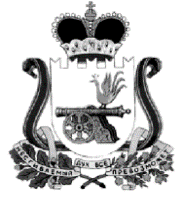 Проектвнесен ГубернаторомСмоленской областиГубернатор Смоленской областиА.В. Островский